graduate COMMITTEE 
curriculum PROPOSAL FORM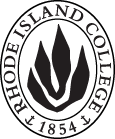 Cover page						Scroll over blue text to see further instructionsB.  NEW OR REVISED COURSES:D. SignaturesChanges that directly impact more than one department/program MUST have the signatures of all relevant department chairs, program directors, and relevant dean (e.g. when creating/revising a program using courses from other departments/programs). Proposals that do not have appropriate approval signatures will not be considered. Type in name of person signing and their position/affiliation.Send electronic files of this proposal and accompanying catalog copy to graduatecommittee@ric.edu and a printed or electronic signature copy of this form to the current Chair of Graduate Committee. Check Graduate Committee website for due dates.D.1. Approvals:   required from programs/departments/deans who originate the proposal.  may include multiple departments, e.g., for joint/interdisciplinary prposals. D.2. Acknowledgements: REQUIRED from OTHER PROGRAMS/DEPARTMENTS IMPACTED BY THE PROPOSAL. SIGNATURE DOES NOT INDICATE APPROVAL, ONLY AWARENESS THAT THE PROPOSAL IS BEING SUBMITTED.  List all other programs and departments affected by this proposal.  Signatures from these departments are required in the signature section. CONCERNS SHOULD BE BROUGHT TO THE GRADUATE COMMITTEE MEETING FOR DISCUSSION. A.1. Course or programSPED 516: Individualized Interventions for Young Exceptional ChildrenAll courses are in the Early Childhood Special Education ProgramSPED 516: Individualized Interventions for Young Exceptional ChildrenAll courses are in the Early Childhood Special Education ProgramSPED 516: Individualized Interventions for Young Exceptional ChildrenAll courses are in the Early Childhood Special Education ProgramSPED 516: Individualized Interventions for Young Exceptional ChildrenAll courses are in the Early Childhood Special Education ProgramSPED 516: Individualized Interventions for Young Exceptional ChildrenAll courses are in the Early Childhood Special Education ProgramReplacing SPED 516: Programs for Young Children with DisabilitiesSPED 516: Programs for Young Children with DisabilitiesSPED 516: Programs for Young Children with DisabilitiesSPED 516: Programs for Young Children with DisabilitiesSPED 516: Programs for Young Children with DisabilitiesA.2. Proposal typeCourse:  revision Course:  revision Course:  revision Course:  revision Course:  revision A.3. OriginatorKalli KempKalli KempHome departmentHome departmentSpecial EducationSpecial EducationA.4. Rationale/ContextThe purpose of this proposal is toRevise the course titles and descriptions for SPED 516 to more accurately describe revisions made to the content of the courses.In addition to updating the course title and description, this proposal makes adjustments to pre-requisites for SPED 516 to provide better guidance through a developmental course sequence. The purpose of this proposal is toRevise the course titles and descriptions for SPED 516 to more accurately describe revisions made to the content of the courses.In addition to updating the course title and description, this proposal makes adjustments to pre-requisites for SPED 516 to provide better guidance through a developmental course sequence. The purpose of this proposal is toRevise the course titles and descriptions for SPED 516 to more accurately describe revisions made to the content of the courses.In addition to updating the course title and description, this proposal makes adjustments to pre-requisites for SPED 516 to provide better guidance through a developmental course sequence. The purpose of this proposal is toRevise the course titles and descriptions for SPED 516 to more accurately describe revisions made to the content of the courses.In addition to updating the course title and description, this proposal makes adjustments to pre-requisites for SPED 516 to provide better guidance through a developmental course sequence. The purpose of this proposal is toRevise the course titles and descriptions for SPED 516 to more accurately describe revisions made to the content of the courses.In addition to updating the course title and description, this proposal makes adjustments to pre-requisites for SPED 516 to provide better guidance through a developmental course sequence. The purpose of this proposal is toRevise the course titles and descriptions for SPED 516 to more accurately describe revisions made to the content of the courses.In addition to updating the course title and description, this proposal makes adjustments to pre-requisites for SPED 516 to provide better guidance through a developmental course sequence. A.5. Student impactPositive impact is expected as course titles will provide students a clearer understanding of course topics.Positive impact is expected as course titles will provide students a clearer understanding of course topics.Positive impact is expected as course titles will provide students a clearer understanding of course topics.Positive impact is expected as course titles will provide students a clearer understanding of course topics.Positive impact is expected as course titles will provide students a clearer understanding of course topics.Positive impact is expected as course titles will provide students a clearer understanding of course topics.A.6. Impact on other programsStudents from two the M.Ed. in Early Childhood may take SPED 516. Positive impact is also expected as course titles will provide students a clearer understanding of course topics.Students from two the M.Ed. in Early Childhood may take SPED 516. Positive impact is also expected as course titles will provide students a clearer understanding of course topics.Students from two the M.Ed. in Early Childhood may take SPED 516. Positive impact is also expected as course titles will provide students a clearer understanding of course topics.Students from two the M.Ed. in Early Childhood may take SPED 516. Positive impact is also expected as course titles will provide students a clearer understanding of course topics.Students from two the M.Ed. in Early Childhood may take SPED 516. Positive impact is also expected as course titles will provide students a clearer understanding of course topics.Students from two the M.Ed. in Early Childhood may take SPED 516. Positive impact is also expected as course titles will provide students a clearer understanding of course topics.A.7. Resource impactFaculty PT & FT: No impact noted.No impact noted.No impact noted.No impact noted.No impact noted.A.7. Resource impactLibrary:No impact noted.No impact noted.No impact noted.No impact noted.No impact noted.A.7. Resource impactTechnologyNo impact noted.No impact noted.No impact noted.No impact noted.No impact noted.A.7. Resource impactFacilities:No impact noted.No impact noted.No impact noted.No impact noted.No impact noted.A.7. Resource impactPromotion/ Marketing needs Promotional materials will be required to communicate updated program and course information.Promotional materials will be required to communicate updated program and course information.Promotional materials will be required to communicate updated program and course information.Promotional materials will be required to communicate updated program and course information.Promotional materials will be required to communicate updated program and course information.A.8. Semester effectiveFall 2019A.9. Rationale if sooner than next fallA.9. Rationale if sooner than next fallOld (for revisions only – list only information that is being revised)NewB.1. Course prefix and number SPED 516SPED 516B.2. Cross listing number if anyB.3. Course title Programs for Young Children with DisabilitiesIndividualized Interventions for Young Exceptional ChildrenB.4. Course description An array of organizational models for serving infants and preschool children with special needs is examined. Topics include the effective implementation of individualized educational programs, curricular design, inclusion, assessing child progress, and family engagement.Intervention and instructional approaches to the education of young exceptional students are analyzed. Topics include effective implementation of individualized education programs, data-based individualization, and implementation of evidence-based practices.B.5. Prerequisite(s)Graduate status and concurrent enrollment with SPED 668, SPED 513 and consent of program advisor.Graduate status, SPED 513 or consent of program advisor.B.6. OfferedSpringFallB.7. Contact hours B.8. Credit hoursB.9. Justify differences if anyB.10. Grading system B.11. Instructional methodsB.12.CategoriesB.13. How will student performance be evaluated?B.14. Redundancy with, existing coursesB. 15. Other changes, if anyB.16. Course learning outcomes: List each outcome in a separate rowProfessional organization standard(s), if relevant How will the outcome be measured?TCs will develop deep understanding and develop skills in implementing evidence-based and recommended practices for young students with exceptionalities, including those who are culturally and linguistically diverse, across major domains of development and learning that support access to the general curriculum and learning environment in inclusive and natural settings (RIPTS 2, 3, 4, 6; CEC 1, 2, 3, 5; Equity, Standards-Based Instruction)Evidence-Based Practice PresentationProgram Observation and AnalysisTCs will develop deep understanding the underlying principles and concepts of curriculum design and adaptation, and methods for responding to the needs of diverse learners within the context of the same program or classroom (RIPTS 1, 2, 3, 4, CEC 3, 5; Standards-Based Instruction)Program Observation and AnalysisTCs will understand how to create and adapt learning environments and materials that are safe, inclusive, and promote access for diverse learners in inclusive and natural settings (RIPTS 6; CEC 2; Technology)Program Observation and AnalysisProgram PlanTCs will develop skills in embedding intervention and instructional opportunities into everyday routines for young exceptional students (RIPTS 2; CEC 2, 5; Standards-Based Instruction)Program PlanTCs will understand age-appropriate use of technology, including assistive technology, in learning and instruction for young exceptional students. (RIPTS 2; CEC 2, 5; Technology)Evidence-Based PracticeTCs will understand methods for gathering information on a child’s developmental status and learning, a family’s priorities and concerns for their child, and using this information as a foundation to design and implement a responsive, comprehensive program that promotes child development and learning (RIPTS 2, 4, 7; CEC 4, 5, 6, 7; Data-based Instruction)Program PlanTCs will understand methods and demonstrate competency in using a variety of assessment sources that align to curriculum and early learning standards to guide instruction and intervention, monitor progress, and determine the effectiveness of intervention of young children with disabilities (RIPTS 9; CEC 4, 5; Standards-Based Instruction; Data-Based Instruction)Program PlanTCs will develop skills in designing and implementing individualized education plans and lessons that are aligned to age appropriate developmental content and standards (RIPTS 2; CEC 5; Standards-Based Instruction; Data-based instruction)Program PlanTCs will understand strategies for collaborating in a trans-disciplinary context with a variety of service providers including paraprofessionals, and implementing multi-disciplinary programs for young children with disabilities (RIPTS 7; CEC 3, 5, 6; Equity, Professionalism)Program Observation and AnalysisB.17. Topical outline:  Do NOT insert a full syllabus, only the topical outlinePractices In Early Childhood Special Ed - Introduction to:Evidence-Based PracticesDevelopmentally Appropriate PracticesDEC Recommended Practices Instructional PlanningDEC Recommended Practices - InstructionEmbedding InstructionSystematic InstructionImplementing IEPsDesigning InterventionsAssessmentCollecting and Analyzing Classroom Based Assessment DataOther sources of dataMaking decisionsSocial-Emotional SkillsDevelopment of Social-Emotional SkillsEvidence-Based Instructional/Intervention PracticesCognitive Skills Development of Cognitive SkillsEvidence-Based Instructional/Intervention PracticesAdaptive SkillsDevelopment of Adaptive SkillsEvidence-Based Instructional/Intervention PracticesPre-Academic/Academic SkillsDevelopment of SkillsEvidence-Based Instructional/Intervention PracticesInstructional/Intervention Practices for Specific DisabilitiesEvidence-Based Practices for Specific DisabilitiesAutism Spectrum DisordersSpeech-Language ImpairmentDevelopmental DelayIntellectual DisabilityInterventionImplementing InterventionCollecting Progress Monitoring DataEvaluating Fidelity of ImplementationEvaluation Intervention EffectivenessMaking DecisionsProfessional CollaborationCollaborating with Early Childhood and Related Service ProvidersItinerant Service Delivery ModelINSTRUCTIONS FOR PREPARING THE CATALOG COPY:  The proposal must include all relevant pages from the college catalog, and must show how the catalog will be revised.  (1) Go to the “Forms and Information” page on the Graduate Committee website. Scroll down until you see the Word files for the current catalog. (2) Download ALL catalog sections relevant for this proposal, including course descriptions and/or other affected programs.  (3) Place ALL relevant catalog copy into a single file.  Put page breaks between sections and delete any catalog pages not relevant for this proposal. (4) Using the track changes function, revise the catalog pages to demonstrate what the information should look like in next year’s catalog.  (5) Check the revised catalog pages against the proposal form, especially making sure that program totals are correct if adding/deleting course credits.  NamePosition/affiliationSignatureDateKalli KempProgram Director of Early Childhood Special Education M.Ed. ProgramYing Hui-MichaelChair of Special Education Gerri August or Julie HorwitzCo-Deans of FSEHDNamePosition/affiliationSignatureDateMary Ellen McGuire-SchwartzProgram Director of Early Childhood Education M.Ed. Program